ORDERBY THE COMMISSION:		At the public meeting of June 2, 2000, the Commission issued an order at this same docket (June 2 Order) conditionally licensing Tiger Natural Gas Inc. (TNG or Company) to operate as a supplier, broker/marketer and aggregator of natural gas to serve governmental customers in the natural gas distribution company (NGDC) service territories of Columbia Gas of Pennsylvania Inc. (Columbia Gas), Peoples Natural Gas Company LLC, PG Energy (currently UGI Penn Natural Gas), PECO Energy Co., UGI Utilities Inc., PFG Inc. (currently UGI Central Penn), Equitable Gas Company and National Fuel Gas Distribution Company. 		On December 6, 2000, TNG filed a request for authorization to provide natural gas supply services to large commercial and industrial customers in the same NGDC service territories listed above.  This request was conditionally approved by Secretarial Letter on December 8, 2000, (December 8 Sec Letter).  The license was conditioned upon providing proof of the bonding requirement for the following NGDCs:  Columbia Gas, Peoples Natural Gas Company LLC, UGI Penn Natural Gas, PECO Energy Co., UGI Utilities Inc., UGI Central Penn, Equitable Gas Company and Natural Fuel Gas Distribution Company, to date, TNG has only provided proof of bonding for Columbia Gas. 		On June 26, 2013, TNG requested to include residential customers to its NGDC service territories.  Subsequently, on October 4, 2013, TNG filed to amend the June 26, 2013, filing to include residential, small commercial (less than 6000 Mcf annual demand), large commercial (6000 Mcf or more annual demand), industrial and governmental customers only in the NGDC service territory of Columbia Gas.  It was only able to provide the required bonding for Columbia Gas.  As such, we will only authorize TNG to be licensed as a NGS in the NGDC service territory of Columbia Gas.Since TNG has not provided proof of bonding for the additional NGDC service territories conditionally authorized in our June 2 Order and December 8 Sec Letter, TNG is directed to provide documentation within ninety (90) days, evidencing proof of compliance with the bonding requirements for the NGDCs for which it was given a conditional license and for which it wants to continue serving.  TNG is advised that if it does not provide such documentation, the Commission shall amend its license to authorize it only for the NGDC service territories for which it has provided bonding documentation. Section 2208(c) (1), 66 Pa. C.S. §2208(c)(1), provides that a natural gas supplier license shall not be issued unless the applicant furnishes a bond or other security in a form and amount to ensure its financial responsibility.  The criteria used to establish the form and amount of the bond or other security is set forth in the natural gas distribution company’s tariff.  The amount and form of the bond or other security may also be mutually agreed to between the natural gas distribution company and the natural gas supplier.  Section 2208 also provides that should the parties fail to achieve an agreement, then the form and amount of bond or other financial security “shall be determined by criteria approved by the Commission.”  TNG has provided documentation to evidence its compliance with the Section 2208(c) bonding requirement for the following NGDC: Columbia Gas of Pennsylvania Inc. 		TNG has published notice of its application in Pennsylvania newspapers, and proofs of service to the interested parties as required by the Commission.		TNG has provided the required Pennsylvania Emergency Management Agency (“PEMA”) contact information.As of November 22, 2013, no protests have been filed.We find that TNG:1.	Is fit, willing and able to properly perform the service proposed in conformance with applicable provisions of the Public Utility Code and the Commission orders and regulations, specifically including 52 Pa. Code Chapter 56 (relating to Standards and Billing Practices for Residential Utility Service).2.	Has agreed to abide by all Commission regulations, and special conditions outlined in the order dated July 19, 2012, including Emergency Orders, which may be issued verbally or in writing during any emergency situations that may develop from time to time in the course of doing business in Pennsylvania.3.	Has proposed to offer natural gas supply services which, to the extent authorized by the license, will be consistent with the public interest and the policy declared in the Natural Gas Choice and Competition Act.Upon full consideration of all matters of record, we find that approval of this application is necessary and proper for the service, accommodation and convenience of the public; THEREFORE,IT IS ORDERED:1.	That the application of Tiger Natural Gas Inc. is hereby approved, consistent with this Order.2.	That a license be issued authorizing Tiger Natural Gas Inc. the right to begin to offer, render, furnish or supply natural gas supply services as a supplier, broker/marketer, and aggregator to the public, limited to residential, small commercial (under 6,000 Mcf annually), large commercial (6,000 Mcf or more annually), industrial, and governmental customers within the following local natural gas distribution company service territory within the Commonwealth of Pennsylvania: Columbia Gas of Pennsylvania Inc.3.	That Tiger Natural Gas Inc. is directed to provide documentation within ninety 90 days of the entry of this Order, evidencing proof of compliance with security requirements for the following natural gas distribution companies in whose territories the Company was conditionally licensed to operate in the Commission’s June 2, 2000 Order:  Peoples Natural Gas Company LLC, UGI Penn Natural Gas (formerly PG Energy), PECO Energy Co., UGI Utilities Inc., UGI Central Penn (formerly PFG Energy Inc), Equitable Gas Company and Natural Fuel Gas Distribution Corporation. 4.	That Tiger Natural Gas Inc. is advised that if it does not provide such documentation its license shall be amended to appropriately reflect the natural gas distribution company territories for which the Company has provided security documentation. 5.	That a copy of this Order be served on Tiger Natural Gas Inc.																																BY THE COMMISSION,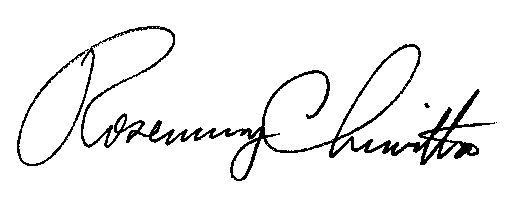 	Rosemary Chiavetta	Secretary(SEAL)ORDER ADOPTED:  December 5, 2013ORDER ENTERED:  December 20, 2013PENNSYLVANIAPUBLIC UTILITY COMMISSIONHarrisburg, PA  17105-3265PENNSYLVANIAPUBLIC UTILITY COMMISSIONHarrisburg, PA  17105-3265PENNSYLVANIAPUBLIC UTILITY COMMISSIONHarrisburg, PA  17105-3265PENNSYLVANIAPUBLIC UTILITY COMMISSIONHarrisburg, PA  17105-3265Public Meeting held December 5, 2013Public Meeting held December 5, 2013Public Meeting held December 5, 2013Public Meeting held December 5, 2013Commissioners Present:Commissioners Present:Commissioners Present:Robert F. Powelson, ChairmanJohn F. Coleman, Jr., Vice ChairmanJames H. CawleyPamela A. WitmerGladys M. BrownRobert F. Powelson, ChairmanJohn F. Coleman, Jr., Vice ChairmanJames H. CawleyPamela A. WitmerGladys M. BrownRobert F. Powelson, ChairmanJohn F. Coleman, Jr., Vice ChairmanJames H. CawleyPamela A. WitmerGladys M. BrownRobert F. Powelson, ChairmanJohn F. Coleman, Jr., Vice ChairmanJames H. CawleyPamela A. WitmerGladys M. BrownRobert F. Powelson, ChairmanJohn F. Coleman, Jr., Vice ChairmanJames H. CawleyPamela A. WitmerGladys M. BrownRobert F. Powelson, ChairmanJohn F. Coleman, Jr., Vice ChairmanJames H. CawleyPamela A. WitmerGladys M. BrownApplication of Tiger Natural Gas Inc. to amend its natural gas supplier serviceslicense by adding additional territories Application of Tiger Natural Gas Inc. to amend its natural gas supplier serviceslicense by adding additional territories Application of Tiger Natural Gas Inc. to amend its natural gas supplier serviceslicense by adding additional territories Application of Tiger Natural Gas Inc. to amend its natural gas supplier serviceslicense by adding additional territories A-125081A-125081